SEGUIMENTO DE JESUSO relacionamento fundamental do crente com Jesus se expressa nos evangelhos pela metáfora do seguimento. Isso quer dizer que há um verdadeiro relacionamento com Jesus e autêntica fé onde se segue esse mesmo Jesus. Isso também supõe um verdadeiro encontro com Ele, isto é, um momento significativo na vida em que se sentiu Sua presença de forma concreta e particular, em que foi sentido como pessoa próxima e que nos ama imensamente. Seguir a Jesus, dirá o Papa Francisco, é exatamente isso: ir por amor a Ele, seguindo-o no mesmo caminho, na mesma vida.Os evangélhos sinópticos conservaram uma afirmação de Jesus significativamente central para compreender o sentido fundamental do seguimento : «Quem quiser me seguir, que renuncie a si mesmo, carregue sua cruz e me siga». Jesus disse essas palavras não apenas para os discípulos, mas também para a multidão, como salienta o evangelho de Lucas (9,23). Isto significa que o seguimento não é obviamente uma exigência limitada a um pequeno grupo de escolhidos, mas para todos os que desejavam seguir Jesus, estar perto dele. O seguimento é o projeto que deve acolher todos os que creem. De um lado, o que define quem é de Jesus é o “conhecimento”, que na linguagem bíblica expressa uma profunda relação mútua e comunhão de vida, e, por outro, o “seguimento”, que é a adesão, não verbal nem de princípio, mas de conduta e de vida, comprometendo-se com Ele e como Ele a entregar-se sem reservas pelo bem da humanidade. Quem deseja estar com Jesus não tem outro caminho a não ser  segui-lo. Não há participação sem luz, nem pertença a Jesus, nem serviço incondicional por sua causa além de segui-Lo. Não há fé verdadeira fora do seguimento de Jesus.Os Atos dos Apóstolos narram em seus primeiros capítulos como viviam os primeiros cristãos. Sua vida era também um seguimento de Jesus. Seguiam a Cristo na fé, aceitando sua Pessoa e sua doutrina; seguiam a Cristo no culto, por meio da oração e da “fração do pão”; seguiam a Cristo na vida, vivendo a fraternidade e partilhando os bens que possuíam; seguiam a Cristo no apostolado, levando o Evangelho como o valor central de suas vidas e decidindo viver suas mesmas atitudes e a continuar sua missão de anunciar e tornar presente o Reino de Deus.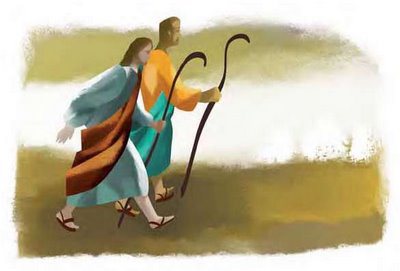 Para o leigo marista, como para o irmão, crer em Jesus é por-se a caminho e seguir suas pegadas. Mas não se trata de um caminho qualquer. Significa romper com as mentalidades e modos de vida distintos dos caminhos de Jesus. O seguidor de Jesus vive as atitudes fundamentais que Ele viveu : atitudes de serviço, de solidariedade, de libertação, de perdão, de obediência  e de entrega total a Deus e a seu projeto de salvação. O seguidor de Jesus não pode esperar melhor sorte do que Ele. O seguimento exige renúncia, pobreza, humildade. Cruz e serviço são os sinais do verdadeiro seguidor de Cristo.Ser hoje seguidor de Cristo no estilo de Champagnat significa comprometer-se com as três dimensões fundamentais cristãs e maristas: a missão, a vida partilhada e a espitiualidade. É um chamado pessoal a uma forma específica de ser discípulo de Jesus. Essas dimensões são inseparáveis: a espiritualidade se vive na e para a missão; a missão cria e anima a vida partilhada; e a vida partilhada é, por sua vez, fonte de espiritualidade e de missão.Para nós, maristas, a comunidade e os jovens adiquirem um especial relevo em nosso seguimento. Trata-se de nos fazer presentes em sua presença em nós, mas também no ser humano, nos jovens, na comunidade, na Palavra e na Eucaristia.O seguimento de Jesus se dá caminhando, arriscando e assumindo as consequências. Ele deixou muito claro: quem começa a caminhar e fica o tempo todo olhando para trás, revisando motivos, não serve para o Reino de Deus. Pelo caminho as pessoas vão recebendo e aprendendo. Caminhando com Ele, vão entendendo melhor suas razões.